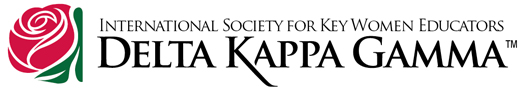 TO:  COMMUNICATIONS CHAIRMAN, EDITOR, AND CHAPTER PRESIDENTFROM:  ALPHA EPSILON STATE COMMUNICATIONS AND PUBLICITY CHAIRMANDATE:  SEPTEMBER 7, 2013Greetings from your Alpha Epsilon State Communications and Publicity Committee!  My name is Evelyn Campbell and I am beginning my work as chairman of this committee.The purposes of the committee are to promote the use of the Society’s publications and encourage the development of Society awareness in the community.  It also serves to link member to member, chapter to state, and state to international.In order to increase Society awareness in your community we would encourage you to send the committee information about what your chapter is doing, honors and awards a chapter member has received,  and new members initiated into your chapter.  We will send a press release to a newspaper in your area of the state.  We need to get out the word about “Key Women Educators”.Another important task of this committee is to encourage communications between your chapter and its members with the publication of a chapter newsletter.  Each September we recognize chapters with “Five Star Awards” for chapters who regularly send out a newsletter to their members that follow the guidelines established by the committee.  (A copy of the evaluation form is attached.)  Five newsletters are required each year to be considered for a 5-Star Award, while four newsletters are necessary to be eligible for an Honorable Mention.Please note:  Each of your chapter newsletters should be sent to the following:Lois VogelState President5370 Benham Rd.Versailles, IN 47042-9300lvogel5370@gmail.comMarti DailyHoosier Newsette Editor9291 Golden Leaf WayIndianapolis, IN 46260-5071m-daily@comcast.netEvelyn CampbellState Communications Chair1316 W 4th St.Hobart, IN 46342eccampbell1@frontier.comNewsletters may be sent U.S. Mail or email. Your State Communications and Publicity Committee, consisting of Barb Gillan, Nancy Hoff, and Evelyn Campbell (chairman) and (Ex Officio Members: Marti Daily, Shirley Hewlett, Carol Herzog, Lois Vogel), is available to assist you if you have questions or concerns.  We look forward to learning about your chapter and having a great year!